СЕССИЯ № 22ТРЕТЬЕГО СОЗЫВАР Е Ш Е Н И Е                                                     Ч Е Ч И Мот «24» января 2015 г.  № 69с. ЧепошО внесении изменений и дополнений Устав муниципального образования Чепошское сельское поселение Руководствуясь Федеральным законом от 06.10.2003 № 131-ФЗ «Об общих принципах организации местного самоуправления в Российской Федерации», Законом Республики Алтай от 30.10.2014 № 58-РЗ «О порядке формирования органов местного самоуправления в Республике Алтай», Совет депутатов Чепошского сельского поселенияР Е Ш И Л:1. Внести в Устав муниципального образования «Чепошское сельское поселение» следующие изменения и дополнения:1.1)пункты:4,5,6,7,8,9,12,14,15,17,19,21,23,24,25,26,27,30,31,33,34,35,36,37,38,39 статьи 10 признать утратившими силу;1.2) в пункте 20 статьи 10 слова «,а также использования, охраны, защиты, воспроизводства городских лесов, лесов особо охраняемых природных территорий, расположенных в границах населенных пунктов поселения;» исключить. 2. Направить настоящее Решение на государственную регистрацию в течение 15 дней со дня его принятия.3. Настоящее Решение после его государственной регистрации вступает в силу со дня его официального опубликования (обнародования).РОССИЙСКАЯ ФЕДЕРАЦИЯРЕСПУБЛИКА АЛТАЙСОВЕТ ДЕПУТАТОВЧЕПОШСКОГО СЕЛЬСКОГО
ПОСЕЛЕНИЯ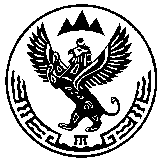 РОССИЯ ФЕДЕРАЦИЯЗЫАЛТАЙ РЕСПУБЛИКАСОВЕДИ ДЕПУТАТТАРЧЕПОШJУРТ Председатель Совета депутатов Чепошского сельского поселения                                      Котеланов И.Ю.